Name: _____________________ Period: _____THE MEN WHO BUILT AMERICA:Video Questions(If you miss an episode in class then look it up on YouTube and watch it there)What nickname does Cornelius Vanderbilt acquire and how does he acquire it? (First 5 minutes)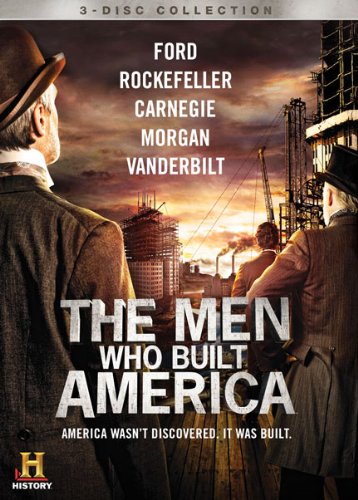 What risk does Vanderbilt take at the height of his shipping career just before the Civil War?How does Vanderbilt acquire nearly half of all the railroads across America? (You’ll have to summarize the first 20 min of the video so pay attention!)What big project (the biggest urban project in America up to that time) does Vanderbilt create in New York City?Why did Vanderbilt want control of the Erie Rail Line and how did he attempt to get it?What do Jay Gould and Jim Fisk do to thwart Vanderbilt’s plan to buy the Erie Rail Line?Sumner Redstone (majority owner of Viacom & CBS) claims that a successful business owner objective should be what? (Hint: it’s not about how much money a business owner makes)What does Vanderbilt decide that he needs to do to finally control a majority of the railroads in America?Who does Vanderbilt invite from Cleveland to New York to move his plan forward?What event changes the outlook of the man from Cleveland?Episode 2: Oil Strike______________________________________________________________________________________In your opinion, who comes out with the better deal between Vanderbilt and Rockefeller and  Why?(You may not be able to immediately answer this question until later in the video)Why did Rockefeller have to learn to work so hard?What does Rockefeller promise Vanderbilt that he may not be able to keep?According to Donald Trump (Real Estate Mogul and Nick Hartman’s hero) besides being smart and having vision, what trait does the most successful people in life exhibit?Why do Americans fear kerosene and how does Rockefeller calm those fears?What does Rockefeller do with all of the profit he will make by playing the railroads against each other and what do we call it today?What does Vanderbilt do to regain an advantage over Rockefeller?How does Rockefeller react to Vanderbilt’s move? (How does he perceive it?)What does Rockefeller do to counter Vanderbilt’s move against him?What is the ultimate result of Rockefeller’s move against Vanderbilt and the railroads?After Vanderbilt dies (of old age), who becomes Rockefeller’s new competition?What does Rockefeller’s new competition do that makes Rockefeller mad?What does Rockefeller do in return?Who wins between Rockefeller and his new competition?Who loses (besides the one man Rockefeller was competing against)?What was Andrew Carnegie’s background (his life as a young man and as he grows into an adult)?What does Scott want Carnegie to do to launch Scott’s railroad?What obstacle does Carnegie run into and what substance allows Carnegie to solve the problem?What is the problem with this new substance?What does Henry Bessemer provide to solve Carnegie’s problem with the new substance?After solving the problem of how to build the bridge, what new problem does Carnegie encounter?According to Carly Fiorina (Former CEO of Hewlett-Packard), what do successful people learn to overcome?After the bridge is built, what does Carnegie do to convince the public that the bridge is safe?What does Carnegie build after he builds the bridge?Episode 4: Blood is Spilled__________________________________________________________________________________________________________________Why does Carnegie want revenge on Rockefeller?When the railroads aren’t building new lines any longer, where does Carnegie turn to sell steel?What allows cities to stop expanding outward and to start expanding upward?What is Carnegie’s plan to be the most profitable?Who is Henry Frick and what does he provide for Carnegie?What is Frick trying to prove?Why does Frick lower the dam holding back the water over Johnstown?Why does the Johnstown telegraph office ignore the warning that the damn could break and what does this teach us about ignoring warnings even after false warnings have been given?What does Carnegie do to make up for the Johnstown flood?Who has a bigger presence than Carnegie at Carnegie Hall?What do Rockefeller and Carnegie do for each other as part of their rivalry?Why does Carnegie move to Scotland?How does Frick run the steel mill?What do the employees of the steel mill want?How does Frick respond to what the workers want?After an employee dies, what does Frick do?What do the employees do?Who does Frick call in and what do they do?What ultimately happens to Frick?